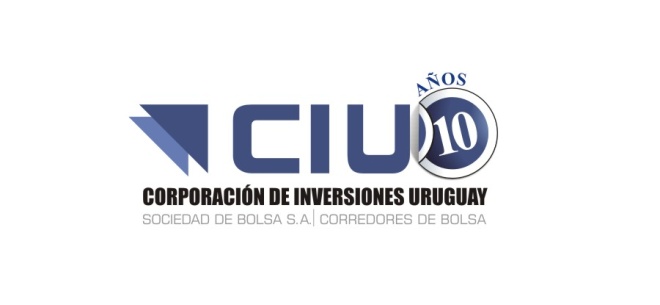 BANCO BILBAO VIZCAYA ARGENTABBVAES0113211835Fecha de Emisión: 			02 de abril de 2005Fecha de Vencimiento: 		Acción Ordinaria- PerpetuoMoneda de emisión y pago: 		Dólares EstadounidensesDescripción: Banco Bilbao Vizcaya Argentaria, S.A. capta depósitos y ofrece servicios bancarios minoristas, mayoristas y de inversión. Ofrece préstamos de consumo e hipotecarios, banca privada, gestión de activos, seguros, crédito, fondos mutuos y servicios de corretaje. Opera en Europa, Latinoamérica, Estados Unidos, China y Turquía. Detalles de contacto: Dirección: Plaza de San Nicolas 4, 48005 BilbaoTeléfono:	34-91-374-6122Sitio Web:	www.bbva.com